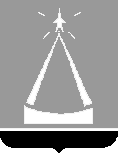 ИЗБИРАТЕЛЬНАЯ  КОМИССИЯ  ГОРОДСКОГО  ОКРУГА   ЛЫТКАРИНО_______________________________________________________________140080, Московская обл.. г. Лыткарино, ул. Первомайская, д.7/7,  т/ф 8(495)552 85 11Р Е Ш Е Н И Е24.07.2017 №72/11О регистрации Грбеньковой Галины Ивановны  кандидатом вдепутаты Совета депутатов г.Лыткарино  по многомандатному избирательному округу № 2 на выборах депутатов Совета депутатовг. Лыткарино, назначенных на 13 сентября  2015 г. 	Проверив соблюдение требований Федерального закона «Об основных гарантиях избирательных прав и права на участие в референдуме граждан Российской Федерации», Закона Московской области «О муниципальных выборах в Московской области» при выдвижении кандидата в депутаты Совета депутатов г.Лыткарино по  многомандатному избирательному округу № 2  Гребеньковой Галины Ивановны, при сборе подписей, оформлении подписных листов, а также достоверность содержащихся в подписных листах сведений об избирателях и их подписей, Избирательная комиссия городского округа Лыткарино установила следующее:Кандидатом на проверку представлено 14 подписей, для регистрации необходимо 11 подписей, проверено 14 подписей. В результате проведенной проверки рабочей группой по проверке  подписей избирателей, оформления подписных листов признаны недействительными 0 подписей, недостоверными 0 подписей. Таким образом, число подписей избирателей, признанных достоверными составило 14 подписей избирателей, что является достаточным для регистрации Гребеньковой Галины Ивановны    кандидатом в депутаты Совета депутатов г. Лыткарино по многомандатному  избирательному округу № 2 на выборах депутатов Совета депутатов г. Лыткарино.В соответствии со статьей 38 Федерального закона «Об основных гарантиях избирательных прав и права на участие в референдуме граждан Российской Федерации», статьей 30 Закона Московской области «О муниципальных выборах в Московской области», Иизбирательная комиссия городского округа Лыткарино, РЕШИЛА:1..Зарегистрировать Гребенькову Галину Ивановну кандидатом в депутаты Совета депутатов г. Лыткарино по многомандатному  избирательному округу № 2, родившуюся 15.06.1958 г., образование высшее, проживающего в г.Лыткарино Московской области, заместителя главного бухгалтера АО «Лыткаринский завод оптического стекла». Основание для регистрации – подписи избирателей. Время  регистрации 16 час. 00 мин.2.Выдать Гребеньковой Г.И., зарегистрированной  кандидатом в депутаты Совета депутатов г.Лыткарино по многомандатному  избирательному округу № 2 на выборах депутатов Совета депутатов   г.Лыткарино  удостоверение установленного образца.3.Включить данные о зарегистрированном кандидате в депутаты Совета депутатов г.Лыткарино по многомандатному  избирательному округу № 2 на выборах депутатов Совета депутатов   г.Лыткарино Гребеньковой Галине Ивановне  в избирательный бюллетень по выборам депутатов Совета депутатов г.Лыткарино по многомандатному  избирательному округу №2 на выборах депутатов Совета депутатов   г.Лыткарино. 4.Опубликовать настоящее решение в газете «Лыткаринские вести»  и на официальном сайте города Лыткарино в сети «Интернет».5.Контроль за выполнением настоящего решения возложить на председателя Избирательной комиссии городского округа Лыткарино Новичкову Н.В.Председатель избирательной комиссии	                    	Н.В.Новичкова				Секретарь избирательной комиссии                              Т.А.Рыльцова                         